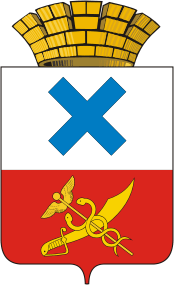 ПОСТАНОВЛЕНИЕ администрации Муниципального образованиягород Ирбитот 27 апреля 2020 года  № 597 - ПАг. ИрбитОб утверждении Порядка предоставления субсидий юридическим лицам из бюджета Муниципального образования город Ирбит  в целях возмещения части затрат или недополученных доходов на выполнение работ, связанных с осуществлением регулярных перевозок льготных категорий граждан по муниципальным маршрутам на территории Муниципального образования город Ирбит                                                                                                                                             В соответствии Федеральным законом от 06.10.2003 № 131-ФЗ «Об общих принципах организации местного самоуправления в Российской Федерации», постановлением Правительства Российской Федерации от 06.09.2016 № 887 «Об общих требованиях к нормативным правовым актам, муниципальным правовым актам, регулирующим предоставление субсидий юридическим лицам (за исключением субсидий государственным (муниципальным) учреждениям), индивидуальным предпринимателям, а также физическим лицам - производителям товаров, работ, услуг», со статьей 78 Бюджетного кодекса Российской Федерации, с постановлением Правительства  Свердловской области от 30 декабря 2008  года № 1426-ПП  «О размере, Порядке и условиях назначения и выплаты ежегодного пособия на проезд по территории Свердловской области на всех видах городского пассажирского транспорта и на автомобильном транспорте общего пользования пригородных маршрутов для отдельных   категорий    граждан, оказание мер социальной поддержки, которых относится к ведению Российской Федерации» в редакции от 18.12.2014 года, постановлением  Правительства Свердловской области от  22 ноября 2007 года № 1148-ПП «О реализации прав отдельных категорий граждан на бесплатный проезд в 2008 году» (в ред. постановления Правительства Свердловской области от 18.12.2014 № 1165-ПП),                                             постановлением Правительства Свердловской области  от 26 марта               2014 года № 243-ПП «О внесении изменений в постановление Правительства  Свердловской области  от 06.04.2011г. № 362-ПП «О  порядке выдачи, замены и хранения удостоверения многодетной семьи Свердловской области  и        порядке предоставления бесплатного  проезда по   территории Свердловской области на автомобильном транспорте общего пользования (кроме такси)    междугородных маршрутов учащимися общеобразовательных организаций из многодетных семей Свердловской области», постановлением Правительства  Свердловской области от 30 декабря 2008 года № 1428-ПП «О размере,     порядке и условиях назначения и выплаты ежемесячного пособия на проезд по территории  Свердловской области на   всех видах   городского  пассажирского транспорта и автомобильном транспорте общего пользования пригородных маршрутов» (в ред. постановления Правительства Свердловской области  от 24.12.2015 № 1194-ПП),  постановлением администрации Муниципального образования город Ирбит от 30.01.2020 № 239-ПА «О стоимости льготных месячных проездных билетов гражданам, имеющим право на меры социальной поддержки в муниципальном общественном транспорте», руководствуясь подпунктом 7 пункта 1 статьи 6 Устава Муниципального образования город Ирбит, администрация Муниципального образования город ИрбитПОСТАНОВЛЯЕТ:       1.Утвердить Порядок предоставления субсидий юридическим лицам из бюджета Муниципального образования город Ирбит  в целях возмещения части затрат или недополученных доходов на выполнение работ, связанных с осуществлением регулярных перевозок льготных категорий граждан  по муниципальным маршрутам на территории Муниципального образования город Ирбит   (Приложение № 1).      2. Утвердить состав комиссии по отбору претендентов на получение  субсидий юридическим лицам из бюджета Муниципального образования город Ирбит  в целях возмещения части затрат или недополученных доходов на выполнение работ, связанных с осуществлением регулярных перевозок льготных категорий граждан  по муниципальным маршрутам на территории Муниципального образования город Ирбит   (Приложение № 2). 3.Настоящее постановление разместить на официальном  интернет -портале  администрации Муниципального образования город Ирбит.      4.Контроль за исполнением  настоящего постановления возложить на заместителя главы администрации Муниципального образования город Ирбит С.С. Лобанова.Глава Муниципальногообразования город Ирбит                                                                           Н.В. Юдин                                                                                                        Приложение № 1                                                                    к постановлению администрации                                                                                                                                                                                                         Муниципального образования                                                                    город Ирбит                                                                     от 27 апреля 2020 года  № 597 - ПАПорядок предоставления субсидий юридическим лицам из бюджета Муниципального образования город Ирбит  в целях возмещения части затрат или недополученных доходов  на выполнение работ, связанных с осуществлением регулярных перевозок льготных категорий граждан  по муниципальным маршрутам на территории Муниципального образования город Ирбит           1. Настоящий порядок определяет категории юридических лиц, имеющих право на получение субсидий в целях возмещения части затрат или недополученных доходов на выполнение работ, связанных с осуществлением регулярных перевозок льготных категорий граждан и пенсионеров по муниципальным маршрутам на территории Муниципального образования город Ирбит (далее - субсидии), условия, цели и порядок предоставления субсидий, а также возврата субсидий в случае нарушения условий, предусмотренных при предоставлении субсидий.           2. Предоставление субсидий осуществляется за счет средств бюджета Муниципального образования город Ирбит (далее – местного бюджета) в пределах бюджетных ассигнований, предусмотренных на указанные цели в решении Думы Муниципального образования город Ирбит о местном бюджете на соответствующий финансовый год и плановый период, и лимитов бюджетных обязательств, утвержденных в установленном порядке главному распорядителю средств местного бюджета.3. Главным распорядителем как получателем бюджетных средств местного бюджета, предусмотренных для предоставления субсидий в соответствии с настоящим порядком, является администрация Муниципального образования город Ирбит (далее - администрация).4. Право на получение субсидий имеют организации, уставной деятельностью которых является предоставление транспортных услуг населению (далее – организация). 5. Субсидия предоставляется на безвозмездной и безвозвратной основе, носит целевой характер и не может быть использована на иные цели.6. Субсидии предоставляются в целях возмещения части затрат или недополученных доходов на выполнение работ, связанных с осуществлением регулярных перевозок льготных категорий граждан  по муниципальным маршрутам на территории Муниципального образования город Ирбит. 7. Право на получение субсидии имеют организации принявшие  на себя обязанность осуществлять регулярные перевозки льготных категорий граждан  по муниципальным маршрутам на территории Муниципального образования город Ирбит, соответствующие следующим требованиям:1) отсутствие просроченной задолженности по возврату в местный бюджет субсидий, бюджетных инвестиций, предоставленных, в том числе, в соответствии с иными правовыми актами;2) организации не должны находиться в процессе реорганизации, ликвидации, банкротства;3) организации не должны являться иностранными юридическими лицами, в том числе местом регистрации которых является государство или территория, включенные в утверждаемый Министерством финансов Российской Федерации перечень государств и территорий, предоставляющих льготный налоговый режим налогообложения и (или) не предусматривающих раскрытия и предоставления информации при проведении финансовых операций (оффшорные зоны) в отношении таких юридических лиц (далее - офшорные компании), а также российскими юридическими лицами, в уставном (складочном) капитале которых доля участия оффшорных компаний в совокупности превышает 50 процентов;         4) наличие у организации возможностей ежедневного контроля технического состояния автотранспортных средств перед выходом на линию и проведения периодического технического обслуживания и ремонта автотранспортных средств.          8. Предоставление субсидии осуществляется на основании результатов отбора заявок организаций.           9.Организатором проведения отбора является администрация  Муниципального образования город Ирбит.          10. Заявки на участие в отборе принимаются в рабочие дни по адресу: город Ирбит,      ул. Революции, д. 16, кабинет № 11, до 29 апреля.         11. Для участия в отборе организации представляют в администрацию Муниципального образования город Ирбит заявку на участие в отборе по форме согласно приложению № 1 к настоящему Порядку с приложением к ней:1)копий учредительных документов, копий свидетельства о  государственной регистрации, копий свидетельства о постановке на учет в налоговом органе;2)копий лицензии на право осуществления пассажирских перевозок;3)документов, подтверждающих полномочия лица на осуществление действий от имени организации (копия документа о назначении или об избрании физического лица на должность, в соответствии с которым такое физическое лицо обладает правом действовать от имени организации) (далее – Руководитель);4)доверенности на осуществление действий от имени организации в случае, если заявка на получение субсидии подписана лицом, не являющимся Руководителем;5)выписки из устава организации, подтверждающей выполнение требований подпункта 4 настоящего Порядка;6)финансовых результатов согласно приложению № 2 к настоящему Порядку;7)отчета о количестве проданных проездных билетов за период согласно приложению № 3 к настоящему Порядку.          12.Документы представляются организацией в виде копий, заверенных руководителем или уполномоченным лицом в соответствии с действующим законодательством Российской Федерации.          13.Документы, представленные организацией для участия в отборе, поступившие позже установленного срока, не рассматриваются.           14.Ответственность за достоверность предоставляемых документов и сведений несет руководитель организации.           15.Заявка на участие в отборе и приложения к ней, указанные в пунктах 7,11 настоящего Порядка, представляются в администрацию Муниципального образования город Ирбит на бумажном носителе в одном экземпляре.           16.Процедура  отбора  осуществляется комиссией по отбору претендентов на получение субсидии в целях возмещения части затрат или недополученных доходов на выполнение работ, связанных с осуществлением регулярных перевозок льготных категорий граждан  по муниципальным маршрутам на территории Муниципального образования город Ирбит (далее – комиссия) путем рассмотрения документов, указанных в пункте 7,11  настоящего Порядка  поступивших от организации.         17. Комиссия в течение десяти рабочих дней от даты окончания приема заявок, указанной в пункте 10 настоящего Порядка оформляет  свое решение по результатам отбора в виде протокола,  содержащего информацию:1) о допуске либо об отклонении заявки;2) о заключении соглашения с организацией, прошедшей отбор.        18. Решение об отклонении заявки к участию в отборе принимается комиссией в случае не соответствия требованиям, установленным в п.7 настоящего Порядка, не предоставления организацией в полном объеме документов, указанных в пункте 11 настоящего Порядка, либо в случае наличия в представленных документах недостоверных или неполных сведений, а также при предоставлении документов для участия в отборе позже установленного срока.         19. Администрация Муниципального образования город Ирбит на основании результатов отбора в соответствии с решением комиссии в течение десяти рабочих дней с момента оформления протокола, указанного в пункте 17 настоящего Порядка, заключает с организацией соглашение о предоставлении субсидии (далее – соглашение) в соответствии с настоящим Порядком и типовой формой, установленной Финансовым управлением администрации Муниципального образования город Ирбит.        20.Администрация и  органы муниципального финансового контроля Муниципального образования город Ирбит осуществляют обязательные проверки соблюдения получателем субсидии условий, целей и порядка их предоставления.        21.В случае выявления администрацией или органами муниципального финансового контроля Муниципального образования город Ирбит нарушения получателем субсидии условий, целей и порядка их предоставления, а также фактов неправомерного получения субсидий субсидия подлежит возврату в местный бюджет в течение тридцати календарных дней со дня получения получателем субсидии требования о её возврате. Требование о возврате субсидии направляется администрацией получателю субсидии в течение пятнадцати рабочих дней с даты оформления акта проверки.          22.В случае несоблюдения получателем субсидии срока её возврата получатель субсидии уплачивает неустойку, размеры и порядок расчета которой устанавливаются соглашением о предоставлении субсидии.          23.Несоблюдение получателем субсидии срока возврата субсидии является основанием для принятия администрацией мер по взысканию с получателя субсидии суммы подлежащей возврату в местный бюджет субсидии и неустойки в судебном порядке.          24. Получатель субсидии осуществляет возврат субсидии в местный бюджет также в случаях:1) отказа администрации или органа муниципального финансового контроля Муниципального образования город Ирбит в проведении ими проверки;2) отказа в предоставлении специалистам администрации или органам муниципального финансового контроля Муниципального образования город Ирбит документов, необходимых для проведения проверки.25.При невыполнении требований о возврате субсидии в указанный срок администрация принимает меры по взысканию подлежащей возврату в местный бюджет субсидии в судебном порядке.26. Суммы возвращенных субсидий подлежат зачислению в доход местного бюджета.                                                                   Приложение № 2                                                                    к постановлению администрации                                                                                                                                                                                                         Муниципального образования                                                                    город Ирбит                                                                     от 27 апреля 2020 года  № 597 - ПА                                                 Состав комиссиипо отбору претендентов на получение субсидии в целях возмещения части затрат или недополученных доходов на выполнение работ, связанных с осуществлением регулярных перевозок льготных категорий граждан  по муниципальным маршрутам на территории Муниципального образования городЗАЯВКА на получение субсидии в целях возмещения части затрат или недополученных доходов на выполнение работ, связанных с осуществлением регулярных перевозок льготных категорий граждан  по муниципальным маршрутам на территории Муниципального образования город
Дата: «___»_____________ 20___ года1.Полное наименование юридического лица  - получателя субсидии: ______________________________________________________________2.  Наименование субсидируемой деятельности: ___________________________________________________________________
3.  Размер запрашиваемой субсидии цифрами (прописью): _________________
4.  Предоставление субсидии за период с «___»_________ 20___ года  по «___»__ 20___ года  
5.  Юридический адрес:   
6.  Банковские реквизиты для зачисления средств субсидии: ИННКПП        расчетный счет                                              бик                                  кор.счет Приложение:


Руководитель _____________________

Главный бухгалтер _________________

М.П.
                                                                Финансовые результаты за период_____________________________________________________________________________________________________(Наименование предприятия)* Стоимость льготного, пенсионного месячного проездного билета** Стоимость месячного проездного билета для граждан установленная нормативными актами  Муниципального образования город ИрбитИсполнитель:Руководитель:Главный бухгалтер:МПОтчето количестве проданных проездных билетов с «____ » ______ 20__ год   по «___» _____ 20__ год___________________________________________________________(Наименование предприятия)Исполнитель:Руководитель:Главный бухгалтер:МП№ п/пФ.И.О.Должность1.Лобанов Сергей Сергеевич – председатель комиссии- первый заместитель главы администрации Муниципального образования город Ирбит2.Волкова Лариса Леонидовна – секретарь комиссии-специалист первой категории отдела городского хозяйства  администрации Муниципального образования город ИрбитЧлены комиссии:3.Волкова Надежда Владимировна- заместитель главы администрации Муниципального образования город Ирбит4.Коростелева Светлана Владиславовна-начальник отдела городского хозяйства администрации Муниципального образования город Ирбит5.Тарасова Любовь Алексеевна-начальник Финансового управления администрации Муниципального образования город Ирбит                                                                                                     Приложение № 1к  Порядку предоставления субсидий юридическим лицам из бюджета Муниципального образования город Ирбит  в целях возмещения части затрат или недополученных доходов  на выполнение работ, связанных с осуществлением регулярных перевозок льготных категорий граждан  по муниципальным маршрутам на территории Муниципального образования город ИрбитПриложение № 2к  Порядку предоставления субсидий юридическим лицам из бюджета Муниципального образования город Ирбит  в целях возмещения части затрат или недополученных доходов на выполнение работ, связанных с осуществлением регулярных перевозок льготных категорий граждан  по муниципальным маршрутам на территории Муниципального образования город ИрбитНаименование проездных билетовКоличество проданных проездных билетов,штукСтоимость льготного, пенсионного месячногопроездногобилета*,руб.Доходыот продажи льготных, пенсион.месячных проездных билетов,руб(гр.2хгр.3)Стоимостьмесячного проездного билета для граждан**,рубРазницу между стоимостью месячного проездного билета для граждан и льготного,пенсионного проездного билета,руб(гр5-гр3)Недополученныедоходы, руб      (гр.6хгр.2)12345619ЛьготныеПенсионныеИтого                                                                                     Приложение № 3к  Порядку предоставления субсидий юридическим лицам из бюджета Муниципального образования город Ирбит  в целях возмещения части затрат или недополученных доходов  на выполнение работ, связанных с осуществлением регулярных перевозок льготных категорий граждан  по муниципальным маршрутам на территории Муниципального образования город ИрбитянварьфевральмартапрельмайиюньиюльавгустсентябрьоктябрьноябрьдекабрьЛьготныепроездныеПенсионные проездныеИтого